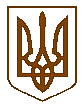 Баришівська  селищна  радаБаришівського  районуКиївської  областіВиконавчий комітетР І Ш Е Н Н Я                                                                                                 16.07 2020                                                                                                 № проєкт Про організацію виїзної ( виносної ) торгівлі в населених пунктах Баришівської селищної ради    Відповідно до ст. 30 Закону України «Про місцеве самоврядування в Україні», законів України «Про захист прав споживачів», «Про забезпечення санітарного та епідемічного благополуччя населення», «Про основні принципи та вимоги до безпечності та якості харчових продуктів», Правил роботи дрібнороздрібної торговельної мережі, затверджених наказом Міністерства зовнішніх економічних зв’язків і торгівлі України від 08.07.96 №369, Порядку провадження торговельної діяльності та правил торговельного обслуговування населення, затвердженого постановою Кабінету Міністрів України № 833 від 15.06.2006, з метою упорядкування питання здійснення виїзної (виносної) торгівлі в населених пунктах Баришівської селищної ради, виконавчий комітет селищної радив и р і ш и в :Затвердити Положення про порядок організації виїзної (виносної) торгівлі та надання послуг у сфері розваг на території населених пунктів  Баришівської селищної ОТГ. (Додаток 1. )Затвердити Графік здійснення виїзної ( виносної) торгівлі на території населених пунктів Баришівської селищної ради ( Додаток 2. )Заступнику селищного голови з питань благоустрою та житлово-комунального господарства Шовтю Ю.А. та виконуючим обов’язки старост щодо забезпечення визначених для здійснення виїзної торгівлі місць контейнерами для сміття.Контроль за виконанням цього рішення покласти на заступника селищного голови з питань благоустрою та житлово-комунального господарства Шовтя Ю.А. та виконуючих обов’язки старост старостинських округів селищної ради.Селищний голова                                                    Олександр ВАРЕНІЧЕНКО   